Ardeley St Lawrence C of E Primary SchoolNewsletter25 June 2021Dear ParentsGood news…We are so very proud of all of these children; showing wonderful attitudes and working hard! Well done everyone!EYFS Star of the Week: Arthur for excellent writingGREEN MERIT: Zach, RaphyBLUE MERIT: RaphyRAINBOW: Evie, HarleyLUNCHTIME STARS: Toby & Hudson, Woody & TobieDrop off & Pick up - TIME CHANGES…The new drop off is working very smoothly with even less waiting and congestion than before! Thank you for helping this to flow so well. If you arrive after 9am your child will need to come in the front door. We are not marking children in late during this transition period but please make every effort to arrive by 9am.At the end of the day the gates will be closed at 3.30pm. Please collect your children by this time or they will wait in the office until you arrive.  We hope to reduce collection to 10 minutes from 3.15 to 3.25pm but we are again allowing a transition period to assess parking and congestion.Fete…The Ardeley Village Fete THIS Saturday 26 June at 2.30pm. Parking will be available on the school field. The children from the school who have been practicing the maypole have worked incredibly hard over a short period of time to be ‘show ready’! If your child is in the maypole dance, please do bring them – it does really depend on having enough numbers to work!! Children can dress in colourful clothing to celebrate the ‘summer’ and should meet on the village green at 2.20pm.FAS…The FAS need volunteers! The FAS is entirely a voluntary organisation set up to support the school. They provide lots of the treats the children have across the year and without them these could not happen – like the pantomime. They also help pay for improvements to the school, such as the KS1 canopy and iPads. As a school we would lose all these benefits without the FAS. Please do help them, so they can continue to help the school.Rota…Please ensure children have hats and sun cream applied before they come to school. They will of course, given the British weather, still need raincoats!	COVID updateWe have been asked to share this update from Herts County Council Covid team for Primary, infant and middle schools:Free rapid tests are available for anyone in year 7 and above and, if taken regularly, can help reduce the risk of us spreading Covid-19 to one another and help us to keep children in school. Our staff are taking regular tests and we’re encouraging all parents and carers to do the same, order online, collect from a pharmacy or visit a mobile testing site, view your options at: www.hertfordshire.gov.uk/rapidtest. Please do not test children below year 7, these tests are not recommended or made for use on younger children.If you test positive using a rapid test you must book a confirmatory PCR test at: www.gov.uk/get-coronavirus-test. Your whole household, including any children, must begin self-isolating immediately.These are challenging times for us all, please do not send children in if:•         They have any symptoms of Covid-19 (a new, continuous cough, change or loss of taste or smell, a temperature) – in this instance you must book a PCR test•         If they are generally unwell, especially with colds, sore throats, headache and runny noses – it’s better to be safe than sorry•         They have been identified as a close contact and/or asked to self-isolateSports Day…Thank you for returning your letters for Sports Afternoon tickets. The Department of Education restrictions on this are very tight, so please read the letter carefully. You do not require a ticket for babies or pre-school children who can sit on your lap. However, please consider if they can remain sitting for the duration of the event. There can be no toddler or parents races this year. Entry will be controlled to ensure distancing and you will be shown to an allocated seat – we will do our best to ensure everyone has a good view!
Thank you for working with us on this; we have been so lucky throughout this that we have such a supportive parent community and it really is appreciated. It means we were able to hold face to face parent consultations and now can have you at Sports Afternoons too.Finally…We were sent this message by the Diocese this week which I thought I would share with you all:The Bible reminds us, over and over again, that when we feel at our weakest God is there ready to refill us, renew us, restore us, even re-create us. God’s grace can overwhelm us.David Adam reminds us in his wonderful prayer that in all, and through all, God in Jesus, can re-create us, he can make all things new.You make all things new (drawn from David Adam’s book ‘Encompassing God’)God, you make all things newWhen we are worn and weary,You uphold us in your strength.When we are cold and insensitive,You uphold us in your love.When we are hard and unfeeling,You uphold us in your mercy.When we are sore and wounded,You renew us by your healing.When we are trapped and imprisoned,You renew us in your freedom.When we are lonely and loveless,You renew us by your presence.Lord, we place our lives in your hands:Remould us in your image.Reshape us in your love.God, you make all things new.with all my best wishes,Mrs Connolly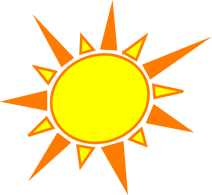 Summer Diary DatesArdeley Village Fete				26 June	2.30pmKS1 Sports Afternoon				6 July 		1pmKS2 Sports Afternoon				13 July		1pmWeek B – 28th June – 2nd JulyWeek B – 28th June – 2nd JulyWeek B – 28th June – 2nd JulyWeek B – 28th June – 2nd JulyTuesday – Forest School SessionTuesday – Forest School SessionThursday - PEThursday - PEUKS2 (1 hr)LKS2KS1EYFS Week A – 5 – 9 July Week A – 5 – 9 July Week A – 5 – 9 July Week A – 5 – 9 July Tuesday – EYFS/KS1 Sports AfternooonTuesday – EYFS/KS1 Sports AfternooonThursday - PEThursday - PENO FOREST SCHOOL – KS1 SPORTS AFTERNOON – EYFS AND KS1 CHILDREN TO COME IN PE KIT.NO FOREST SCHOOL – KS1 SPORTS AFTERNOON – EYFS AND KS1 CHILDREN TO COME IN PE KIT.LKS2UKS2